HUBUNGAN PENGETAHUAN DAN SIKAP MAHASISWA DENGAN TINDAKAN PENCEGAHAN COVID-19  DI PROGRAM STUDI D3 KEPERAWATAN FK UNMUL SAMARINDARuminem 1, Rita Puspa Sari2,Dwi Nopriyanto3,  M. Aminuddin4,  Syukma  Ramadhani5.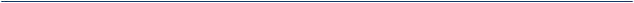 AbstrakCoronavirus Disease 2019 atau COVID-19 adalah penyakit baru yang dapat menyebabkan terjadinya gangguan pernapasan dan radang paru yang  disebabkan oleh infeksi Severe Acute Respiratory Syndrome Coronavirus 2 (SARS-CoV-2). Upaya pencegahan terjadinya  penularan penyakit Covid-19 sangatlah penting, mengingat virus corona mudah menular  dari manusia ke manusia melalui percikan batuk/bersin (droplet) dann kontak dengan penderita.  Tindakan  pencegahan terhadap Covid-19  seperti mencuci tangan, memakai masker dan sosial distancing yang dilakukan oleh individu   dapat dipengaruhi  oleh pengetahuan tentang  covid -19 dan sikap terhadap pencegahan Covid-19. Tujuan penelitian ini untuk mengetahui hubungan Pengetahuan dan Sikap Mahasiswa dengan Tindakan Pencegahan Covid-19 di Program Studi D3 Keperawatan FK Unmul.Metode penelitian : jenis  penelitian adalah  cross sectional, Sampel penelitian adalah Mahasiswa  Prodi D3 Keperawatan FK Unmul, Tehnik pengambilan sampel adalah  Total Sampling  sebanyak 176 Mahasiswa. Instrumen penelitian berupa kuesioner. Analisis data secara univariat dan bivariat dengan uji Chi Square. Hasil penelitian : Pengetahuan responden tentang Covid-19   kategori  baik (56,5%) , Sikap responden lebih banyak bersikap positif (65,6%) dan Tindakan responden dalam pencegahan Covid-19 sebagian besar kategori baik (52,8%). Ada hubungan antara pengetahuan dengan  tindakan pencegahan Covid-19 (p.value 0.040 < 0,05), Tidak ada hubungan antara sikap mahasiswa dan tindakan pencegahan Covid-19 (p.value 0.845 > 0,05),Kesimpulan : Ada hubungan pengetahuan dengan tindakan pencegahan covid-19, sikap tidak berhubungan dengan tindakan. Perlu adanya edukasi untuk meningkatkan pengetahuan  dan sikap positif dalam mendukung tindakan pencegahan covid-19. Kata kunci:  Covid-19,  Pengetahuan, Tindakan, sikap, mahasiswa AbstractCOVID-19 or Coronavirus Disease 2019 is a new disease that can cause respiratory problems and pneumonia caused by infection with Severe Acute Respiratory Syndrome Coronavirus 2 (SARS-CoV-2). Efforts to prevent the transmission of the Covid-19 disease are very important, considering that the corona virus is easily transmitted from human to human through coughing/sneezing (droplets) and contact with sufferers. Preventive measures against COVID-19 such as washing hands, wearing masks and social distancing carried out by students can be influenced by knowledge about COVID-19 and attitudes towards preventing Covid-19. The purpose of this study was to determine the relationship between Knowledge and Attitudes of Students with Covid-19 Prevention Measures in the study program of 3rd Diploma of Nursing, Faculty of Medicine, Mulawarman University Research  Method: The research design is cross sectional, and the research sample is students of 3rd diploma of Nursing Study Program, Faculty of Medicine Mulawarman University, the sampling technique is a total sampling of 176 students. The research instrument is a questionnaire. Data analysis was univariate and bivariate with Chi Square test.The results of the study: The knowledge of respondents about Covid-19 was in a good category (56.5%), the attitude of the respondents was more positive (65.6%) and the majority of respondents' actions in preventing Covid-19 were in a good category (52.8%). There is a relationship between knowledge and preventive measures for Covid-19 (p.value 0.040 < 0.05), There is no relationship between student attitudes and preventive measures for Covid-19 (p.value 0.845 > 0.05).Conclusion: There is a relationship between knowledge and covid-19 prevention measures, the attitude is not related to action. There is a need for education to increase knowledge and positive attitudes in supporting COVID-19 prevention measures.Keywords: Prevention Covid-19, Knowledge, Action, attitude, studentsAffiliasi penulis : Korespondensi :  Telp: PENDAHULUAN Isi Artikel Arial 11Coronavirus Disease 2019 (COVID-19) adalah penyakit jenis baru yang belum pernah diidentifikasi sebelumnya pada manusia yang disebabkan oleh Virus ini dinamakan Sars-CoV-2. Pada tanggal 11 Maret 2020 menyatakan bahwa wabah penyakit akibat virus corona COVID-19 sebagai pandemi global. Coronavirus merupakan keluarga besar virus yang menyebabkan penyakit mulai dari gejala ringan sampai berat. Ada setidaknya dua jenis coronavirus yang diketahui menyebabkan penyakit yang dapat menimbulkan gejala berat seperti Middle East Respiratory Syndrome (MERS) dan Severe Acute Respiratory Syndrome (SARS).Tanda dan gejala umum infeksi COVID-19 antara lain gejala gangguan pernapasan akut seperti demam, batuk dan sesak napas. Masa inkubasi rata-rata 5-6 hari dengan masa inkubasi terpanjang 14 hari. Pada kasus COVID-19 yang berat dapat menyebabkan pneumonia, sindrom pernapasan akut, gagal ginjal, dan bahkan kematian. Tanda-tanda dan gejala klinis yang dilaporkan pada sebagian besar kasus adalah demam, dengan beberapa kasus mengalami kesulitan bernapas, dan hasil rontgen menunjukkan infiltrat pneumonia luas (Kemenkes  RI, 2020)Covid-19 saat ini menjadi permasalahan dunia yang serius dengan jumlah kasusnya yang selalu mengalami peningkatan setiap harinya. Menyerang setiap orang tanpa memandang usia maupun jenis kelamin dan sudah dikategorikan sebagai pandemi global. Berdasarkan data bahwa  sampai dengan tanggal 9 Juli 2020, WHO melaporkan 11.84.226 kasus konfirmasi dengan 545.481 kematian di seluruh dunia (Case Fatality Rate/CFR 4,6%). Indonesia melaporkan kasus pertama pada tanggal 2 Maret 2020. Kasus meningkat dan menyebar dengan cepat di seluruh wilayah Indonesia. Sampai dengan tanggal 9 Juli 2020 Kementerian Kesehatan melaporkan 70.736 kasus konfirmasi COVID-19 dengan 3.417 kasus meninggal (CFR 4,8%) (Kemenkes RI, 2020).  Sementara di Kalimantan Timur   terhitung mulai tanggal 19 Maret 2020 hingga tanggal 22 September 2020   ditemukan kasus sebanyak 7.068  orang terinfeksi virus corona, 277 orang meninggal dunia dan pasien yang telah sembuh sebanyak 4.680 orang (Satgas Covid-19, 2020).Berdasarkan bukti ilmiah, COVID-19 dapat menular dari manusia ke manusia melalui percikan batuk/bersin (droplet), tidak melalui udara. Orang yang paling berisiko tertular penyakit ini adalah orang yang kontak erat dengan pasien COVID-19 termasuk yang merawat pasien COVID-19 (P2P Kemenkes RI, 2020). Rekomendasi standar untuk mencegah penyebaran infeksi adalah melalui cuci tangan secara teratur menggunakan sabun dan air bersih, menerapkan etika batuk dan bersin, menghindari kontak secara langsung dengan ternak dan hewan liar serta menghindari kontak dekat dengan siapapun yang menunjukkan gejala penyakit pernapasan seperti batuk dan bersin (WHO, 2020). Mengingat  COVID-19 merupakan penyakit yang tingkat penularannya cukup tinggi, sehingga perlu dilakukan upaya perlindungan kesehatan masyarakat yang dilakukan secara komprehensif. Mengingat  dampak dari penyakit Covid-19 bersifat pandemi   dan  menimbulkan kematian, maka sangat penting  untuk melakukan upaya pencegahan.  .Upaya pencegahan yang dilakukan oleh seseorang dalam mencegah terjadinya penularan penyakit Covid-19 sangat dipengaruhi  oleh faktor perilaku dan non perilaku. .   Menurut Green (1980) dalam Yusriani dan Alwi (2018) bahwa perilaku atau  tindakan   seseorang  dalam upaya pencegahan dapat  oleh dipengaruhi oleh  faktor predisposing  diantaranya adalah faktor pengetahuan tentang penyakit dan  sikap  seseorang yang mempunyai kecenderungan untuk  mendukung atau tidak mendukung terhadap pencegahan penyakit. Penelitian  Anggun dkk (2020) yang berjudul  Hubungan Karakteristik Individu dengan Pengetahuan tentang Pencegahan Coronavirus Disease 2019 pada Masyarakat di Kalimantan Selatan  menunjukkan bahwa pengetahuan  kategori remaja  yang berjumlah 1.115  responden   memiliki pengetahuan yang baik sebanyak 770 responden (69,1%) dan pengetahuan kurang baik sebanyak  435  responden (31,9%). Penelitian  Dyah Restuning Prihati, dkk (2020) di Kelurahan  Baru   Kota Waringin Barat menunjukkan bahwa tingkat perilaku 50 responden  dalam pencegahan Covid-19  sebagian besar kategori cukup baik  23 (46 %),  perilaku baik hanya 9 (18%)  dan  responden dengan perilaku kurang baik sebanyak 18 (36%).Pentingnya seseorang khususnya mahasiswa   memiliki informasi yang tepat mengenai penyakit Covid-19  agar mampu melakukan upaya pencegahan. Menurut Listiyani (2015) dalam Sukesih dan Usman (2020) bahwa  Mahasiswa kesehatan turut berpartisipasi aktif dalam mengikuti trend issue masalah kesehatan yang sedang terjadi.  Mahasiswa kesehatan sebagai diri pribadi dengan kehidupan yang mereka jalani memiliki dampak resiko kesehatan yang tinggi, maka menjadi penting bagi mereka untuk meningkatkan kesadaran diri akan informasi kesehatan yang penting bagi dirinya. Isu-isu kesehatan, masalah-masalah kesehatan serta solusi kesehatan yang terbaik bagi mereka perlu dipahami dan dipergunakan sebagai informasi kesehatan untuk meningkatkan (dan mempertahankan) kesehatan mereka,  Sehingga, mahasiswa keperawatan  ketika lulus kemudian bekerja dapat langsung cepat beradaptasi dengan lingkungan kerja dalam memutus rantai permasalahan kesehatan yang terjadi. Khususnya di masa pandemi ini, maka mahasiswa keperawatan diharapkan  mempunyai  pemahahaman dan pengetahuan yang baik mengenai covid-19 dan memiliki sikap yang mendukung untuk mlakukan tindakan pencegahan penularan Covid-19 baik untuk mahasiswa itu sendiri maupun di lingkungan sekitarnya. Berdasarkan latar belakang di atas, peneliti tertarik untuk mengetahui  Hubungan  pengetahuan dan Sikap Mahasiswa dengan Tindakan pencegahan Covid-19 di Prodi D3 Keperawatan FK Unmul.  Adapun tujuan penelitian ini adalah Untuk mengetahui hubungan  Pengetahuan dan Sikap Mahasiswa dengan Tindakan pencegahan Covid-19 di Program Studi D3 Keperawatan  Fakultas Kedokteran Unmul.METODEMetode penelitian yang digunakan adalah observasional analitik dengan pendekatan kuantitatif desain studi cross sectional. Populasi dalam penelitian ini adalah seluruh  Mahasiswa Prodi D3 Keperawatan FK Unmul. Sampel dalam penelitian ini  adalah  seluruh Mahasiswa Tingkat I, II dan III Prodi D3 Keperawatan FK Unmul. Tehnik pengambilan sampel adalah Total Sampling,  sebanyak 161 responden. Instrumen penelitian berupa kuesioner. Kuesioner untuk variabel pengetahuan, sikap dan tindakan diadopsi dari penelitian sebelumnya  yang terkait dengan penyakit Covid-19 dengan disesuaikan dengan teori atau referensi tentang penyakit Covid-19. Analisis menggunakan uji Chi SquareHASILKarakteristik Responden    Tabel 1. Distribusi Responden Berdasarkan Usia, jenis kelamin,  Tingkat dan  riwayat kontak (N=161)Berdasarkan tabel 1 di atas diperoleh gambaran bahwa usia responden  sebagian besar berusia antara 19- 20 Tahun yaitu sebanyak 109  responden (6775 %) dan yang berusia 21 – 22 tahun hanya 9 responden (5,6 %),  berdasarkan Tingkat  bahwa lebih banyak  mahasiswa tingkat II yaitu sebesar 67 responden (41,6%),   kelamin responden    lebih banyak  wanita  yaitu  131 responden (81,4%), sedangkan berdasarkan riwayat responden  pernah kontak dengan orang yang terpapar Covid-19    hanya 7 responden  (4,3 %) dan tidak pernah  lebih banyak yaitu 154 responden (95,7%).     Tabel 2. Distribusi Responden Berdasarkan mendapat informasi, sumber informasi terbanyak dan orang yang paling mendukung (N=161)Berdasarkan tabel 2, diperoleh gambaran  mengenai    perolehan informasi tentang Covid-19 bahwa  mayoritas responden mendapat informasi yaitu sebanyak  159 responden (98,8%),  dengan  sumber informasi yang terbanyak tentang Covid-19 dari  media sosial (facebook, intagram, youtube)  yaitu sebanyak 137  responden (85,1%) dan  dari  anggota keluarga/teman/petugas kesehatan hanya 4  resonden (2,5 %). Berdasarkan orang yang paling mendukung responden dalam pencegahan Covid-19 bahwa sebagian besar  didukung   dari orang tua/keluarga  yaitu sebanyak 138 responden (85,7%) dan dari petugas kesehatan hanya 17 responden (10,6 %). Pengetahuan, sikap dan Tindakan Pencegahan Covid-19    Tabel 3. Distribusi Pengetahuan, sikap dan Tindakan Responden dalam pencegahan Covid-19  (N=161)Berdasarkan tabel 3 di atas,   diperoleh gambaran bahwa  pengetahuan responden tentang Covid-19  lebih banyak kategori baik  berjumlah  91  responden (56,5%) dan pengetahuan kurang baik sebanyak 70 responden (43,5%). bahwa  Sikap  responden terhadap  Covid-19  lebih banyak  memiliki sikap positif   yaitu  104 responden (64,6%) dan  sikap negatif  sebanyak  57 responden (35,4 %). Tindakan  responden dalam pencegahan  Covid-19  lebih banyak kategori baik  yaitu 85 responden (52,8%) dan tindakan   kurang baik sebanyak 76 responden (47,2%)Hubungan Pengetahuan  dengan Tindakan Pencegahan Covid-19Tabel 4. Hubungan  Pengetahuan dengan  Tindakan Responden dalam pencegahan Covid-19  (N=161)Berdasarkan Tabel 4 diperoleh gambaran, bahwa dari  91  responden yang  memiliki pengetahuan kategori baik  lebih banyak  responden        dengan tindakan  yang baik yaitu 55 responden (60,4%)  dibandingkan dengan tindakan  kurang baik dalam pencegahan covid-19 yaitu 36 responden (39,6%),  sedangkan pengetahuan responden yang  kurang baik menunjukkan lebih banyak  tindakan yang kurang baik  dalam pencegahan covid-19  yaitu 40 responden (57,1%)  dibandingkan dengan tindakan baik  yaitu 30 responden (42,9 %).Hasil uji statistik dengan menggunakan uji chi – square pada tabel 4.6 diatas menunjukkan bahwa nilai p-value =0,040 <  α (0,5). Hal ini berarti  hipotesis (Ha) diterima  sehingga disimpulkan bahwa  ada hubungan pengetahuan  mahasiswa dengan   tindakan  pencegahan Covid-19 di Prodi D3 Keperawatan FK Unmul. Hubungan Sikap   dengan Tindakan Pencegahan Covid-19    Tabel 5. Hubungan Sikap Mahasiswa dengan  Tindakan  pencegahan Covid-19  (N=161)Berdasarkan Tabel 5 diperoleh gambaran ,  dari  104  responden yang  memiliki  sikap positif    lebih banyak melakukan tindakan pencegahan Covid-19 yang baik yaitu 56 responden (53,8%)  dibandingkan dengan tindakan  kurang baik yaitu 48 responden (46,2%),  sedangkan sikap kategori  negatif  lebih banyak tindakan  yang  baik  dalam pencegahan covid-19  yaitu  29  responden (50,9%)  dibandingkan dengan tindakan kurang baik  yaitu 28 responden (49,1 %).Hasil uji statistik dengan menggunakan uji chi – square pada tabel 4.6 diatas menunjukkan bahwa nilai p-value =0,845 > α (0,05). Hal ini berarti  hipotesis (Ha) ditolak   sehingga disimpulkan  bahwa   tidak ada hubungan sikap   mahasiswa dengan  tindakan   pencegahan Covid-19 di Prodi D3 Keperawatan FK Unmul. PEMBAHASANHubungan Pengetahuan  dengan Tindakan Pencegahan Covid-19Berdasarkan  hasil uji chi square bahwa   nilai p-value =0,040 < α (0,05) artinya  ada hubungan pengetahuan  mahasiswa dengan   tindakan  pencegahan Covid-19 di Prodi D3 Keperawatan FK Unmul. Dari hasil penelitian menunjukkan bahwa responden yang memiliki pengetahuan baik lebih banyak melakukan tindakan pencegahan yang baik (60,4%), demikian sebaliknya responden yang pengetahuan kurang baik lebih banyak melakukan tindakan pencgahan Covid-19 yang kurang baik (57,1%). Hasil ini ini Sesuai dengan pendapat  Notoadmojo (2010)  bahwa pengetahuan merupakan suatu domain kognitif yang sangat berpengaruh dalam membentuk tindakan seseorang. Penerimaan terhadap perilaku baru akan lebih langgeng bila didasarkan oleh pengetahuan, sedangkan perilaku tersebut tidak akan bertahan lama tanpa didasarkan oleh pengetahuan. Beberapa faktor yang berhubungan dengan   tindakan        responden dalam melakukan pencegahan  Covid-19  di pengaruhi oleh faktor pengetahuan karena sebagian besar responden memiliki pengetahun yang baik tentang covid-19 sebanyak 91 responden (56,5%). Selain itu sebagian besar responden telah memperoleh informasi tentang tindakan pencegahan Covid-19  sebanyak 159 responden (98,8 %), dimana sumber informasi terbanyak  didapat dari sosial media seperti facebook, youtube, instagram atau twitter.  Dengan banyaknya responden memperoleh  informasi maka  dapat mempengaruhi pengetahuan dan tindakan responden dalam melakukan pencegahan  Covid-19,  yang mana  responden  sebagian besar baik   dibuktikan  dengan menjawab  benar tentang cara penularan dan  tindakan pencegahan penularan Covid-19.       Penelitian ini juga relevan dengan penelitian oleh Syadidurrahmah, dkk (2020) yang berjudul Perilaku Physical Distancing Mahasiswa UIN Syarif Hidayatullah Jakarta pada Masa Pandemi COVID-19 bahwa ada hubungan antara pengetahuan dengan perilaku physical dis-tancing (p 0.030<0,05) dimana responden dengan pengetahuan physical dis-tancing yang baik, 59,4%-nya berperilaku physical distancing baik. Hasil penelitian ini relevan dengan penelitian Jesica dan  Rizma (2020)  yang berjudul Pengetahuan terkait Usaha Pencegahan Coronavirus Disease (COVID-19) di Indonesia, yaitu terdapat   hubungan yang signifikan antara pengetahuan Individu dengan tindakan individu mengenai COVID-19 (p=0,000<0,05). bahwa   pengetahuan tidak baik mempunyai risiko untuk memiliki tindakan yang tidak baik sebesar 6,674 kali dibandingkan individu dengan pengetahuan baik. Dari hasil penelitian ini juga diperoleh gambaran  bahwa responden yang memiliki pengetahuan kurang baik lebih banyak melakukan tindakan pencegahan Covid-19 yang kurang baik juga. Responden sebagian masih   kadang-kadang saja dalam melakukan tindakan pencegahan covid-19  seperti  tindakan menghindari menyentuh mata, menjaga jarak 1 sampai 2 meter ketika bersama dengan orang lain, menggunakan masker bedah setiap keluar rumah, menutup hidung atau mulut  dengan tissu ketika bersin. Demikian halnya dengan  tindakan pencegahan yang terkait dengan penerapan PHBS seperti olah raga, minum vitamin dan memanfaatkan ramuan tradisional untuk meningkatkan sistem imun, responden tidak rutin melakukan tindakan tersebut.Hubungan Sikap   dengan Tindakan Pencegahan Covid-19Hasil uji  chi – square  diperoleh  nilai p-value (0,845 < α 0,05)  berarti    tidak ada hubungan sikap   mahasiswa dengan  tindakan  pencegahan Covid-19 di Prodi D3 Keperawatan FK Unmul. Tidak adanya hubungan sikap mahasiswa dengan tindakan pencegahan di tunjukkan bahwa responden yang memiliki sikap positif dan sikap negatif menunjukkan lebih banyak yang melakukan tindakan yang baik dalam pencegahan Covid-19. Hal ini menggambarkan bahwa ada faktor pendukung  selain sikap yang berhubungan dengan tindakan responden dalam melakukan tindakan pencegahan Covid-19. ,Hasil penelitian ini  sejalan   dengan penelitian  yang dilakukan oleh Budi Yanti,dkk (2020) yang berjudul  Pengetahuan, Sikap, dan Perilaku Masyarakat terhadap Kebijakan Jaga Jarak sebagai Cara Pencegahan Penularan COVID-19 di Indonesia, bahwa   tidak terdapat hubungan antara sikap dengan perilaku  social distancing (p=1,102), dimana 456 responden yang memiliki sikap negatif lebih banyak melakukan perilaku yang baik dalam  social distancing yaitu 404 responden (88,6 %) .  Hasil penelitian ini tidak sejalan dengan penelitian  Ekowati, dkk (2020) dengan judul Pengaruh Pengetahuan dan Sikap terhadap Praktek Pencegahan Penularan Penyakit Coronavirus-19 di Provinsi Sumatera Selatan Indonesia bahwa ada pengaruh sikap terhadap Praktek Pencegahan Penularan Penyakit Coronavirus-19 (p.0,001 < 0,05). Dari  Hasil penelitian ini  menunjukkan bahwa tindakan responden dalam melakukan pencegahan penyakit covid-19 tidak hanya dipengaruhi oleh faktor sikap saja,   karena sikap merupakan reaksi atau respon yang masih tertutup dari seseorang terhadap suatu stimulus atau objek,  sikap dapat dinilai jika sudah terwujud dalam sebuah tindakan nyata.  Menurut  Notoatmodjo (2014) bahwa  Sikap belum merupakan predisposisi tindakan atau perilaku. Sikap masih merupakan kesiapan untuk bereaksi terhadap obyek di lingkungan tertentu sebagai penghayatan terhadap obyek. Sikap membuat seseorang untuk berbuat atau menjauhi sesuatu objek. Tindakan responden mayoritas baik dalam pencegahan Covid-19 dapat disebabkan oleh faktor lainnya seperti faktor pengetahuan, media massa atau informasi serta dukungan orang lain. Tindakan menurut Skinner dalam Notoatmodjo (2014) adalah tanggapan (respon) yang sifatnya aktif dan dapat diamati terhadap suatu stimulus atau rangsangan. Demikian halnya dengan tindakan responden dalam pencegahan covid-19, lebih banyak yang melakukan tindakan kategori baik  mengingat Covid-19 merupakan stimulus bagi seseorang yang dapat menyebabkan sakit dan bersifat mudah menular, sehingga meski ada sebagian responden yang memiliki sikap negatif terhadap Covid  tetapi melakukan pencegahan Covid-19 dengan baik.  Faktor lainnya yang dapat  mempengaruhi tindakan responden dalam pencegahan Covid-19 adalah adanya dukungan dari orang terdekat responden, dimana  sebanyak 138 responden (85,7%). di dukung oleh orang tua atau keluarga. Kemudian  pengaruh media massa juga sangat mempengaruhi sikap dan tindakan  responden, dimana mayoritas responden memperoleh informasi dari berbagai sumber dan yang terbanyak melalui media sosial.  Makin banyak informasi yang diterima responden mengenai bahaya covid-19, maka dapat mempengaruhi tindakan responden dalam melakukan tindakan pencegahan Covid-19 agar tidak tertular dan mencerita Covid-19.SIMPULANBerdasarkan hasil  penelitian  bahwa pengetahuan, sikap dan tindakan responden kategori baik dalam pencegahan Covid-19 responden.  Ada  hubungan antara pengetahuan dengan tindakan pencegahan Covid-19, dan Tidak ada hubungan antara sikap mahasiswa  dengan tindakan pencegahan Covid-19 di Prodi D3 Keperawatan FK Unmul 	Perlu adanya edukasi bagi mahasiswa terkait penyakit Covid-19 untuk meningkatakan pengetahuan mahasiswa tentang Covid-19 sehingga dapat mengembangkan sikap yang lebih positif dalam melakukan tindakan pencegahan penularan Covid-19 yang lebih baik lagi. UCAPAN TERIMA KASIHTerimakasih kepada seluruh mahasiswa Prodi D3 kerawatan FK Universitas Mulawarman  yang telah berpartisipasi dalam penelitian ini. DAFTAR PUSTAKAArikunto,S. (2010). Prosedur Penelitian Suatu Pendekatan Praktik. Jakarta : Rineka Cipta.Azwar, S. (2011). Sikap Manusia Teori dan Pengukurannya. Yogyakarta: Pustaka Pelajar.Bao-Liang Zhong, dkk (2020),  Knowledge, attitudes, and practices towards COVID-19 among Chinese residents during the rapid rise period of the COVID-19 outbreak: a quick online cross-sectional survey, Int  J Biol  Sci 2020;  v 16(10): 1745–1752.Published online 2020 Mar 15Budi Yanti , dkk ,2020,  Pengetahuan, Sikap, dan Perilaku terhadap pencegahan penyebaran SARS-Cov-2 melalui  social distancing selama pandemi Covid-19 pada Masyarakat indonesia, Jurnal Administrasi Kesehatan Indonesia Vol 8 No 1 Special Issue 2020 Published by Universitas AirlanggaDana Riksa Buana, 2020, Analisis Perilaku Masyarakat Indonesia dalam Menghadapi Pandemi Virus Corona (Covid-19) dan Kiat Menjaga Kesejahteraan JiwaDevi Pramita dan Nabila , 2020, Hubungan antara pengetahuan masyarakat dengan kepatuhan penggunaan masker sebagai upaya pencegahan penyakit covid-19 di Ngronggah,  https://ojs.udb.ac.id/index.php/infokes/article/view/850, di akses tanggal 25 september 2020, INFOKES, VOL 10 NO 1, FEBRUARI 2020Ekowati Retnaningsih, Nuryanto Nuryanto,dkk,2020, Pengaruh Pengetahuan dan Sikap terhadap Praktek Pencegahan Penularan Penyakit Coronavirus-19 di Provinsi Sumatera Selatan, Indonesia, https://www.id-press.eu/mjms/article/view/5184/4918, di akses tanggal 2 Desember 2020Feri Anita Wijayanti, dkk, 2020, Survei Pengetahuan, Sikap, Perilaku, dan Dampak Psikologis Bidan terhadap Virus Corona (COVID-19) di Indonesia, https://ukh.ac.id/berita/detail/483, di akses pada tanggal 22 September 2020Kemenkes RI, 2020, Protokol kesehatan bagi masyarakat di tempat dan fasilitas umum dalam rangka pencegahan COVID-19, http://hukor.kemkes.go.id/uploads/produk_hukum/KMK_No__HK_01_07-MENKES-382 , di akses tgl 24 September 2020Kemenkes RI, 2020, Pedoman Pencegahan dan Pengendalian Coranavirus Disease (Covid-19), revisi ke 4,  Kemenkes RI juli 20920,  https://covid19.go.id/storage/app/media/Protokol/REV-04_Pedoman_P2_COVID-19_Mret _2020.pdfKemenkes RI, 2020, Pedoman Pencegahan dan Pengendalian Coranavirus Disease (Covid-19), revisi ke 5,  Kemenkes RI juli 20920,  https://covid19.go.id/storage/app/media/Protokol/REV-05_Pedoman_P2_COVID-19_13_Juli_2020.pdfMubarak, Wahit Iqbal. (2007). Promosi Kesehatan Sebuah Pengantar Proses Belajar Mengajar Dalam Pendidikan. Yogyakarta : Graha Ilmu.Notoatmodjo, Soekidjo. 2010, Promosi Kesehatan Teori dan Aplikasinya, Cetakan Pertama, PT. Rineka Cipta, Jakarta Notoatmodjo, Soekidjo. 2014, Promosi Kesehatan Dan Ilmu Perilaku, Cetakan Pertama, PT. Rineka Cipta, Jakarta Wawan, A & Dewi M. (2011). Teori dan Pengukuran Pengetahuan, Sikap, dan Perilaku Manusia Cetakan II. Yogyakarta : Nuha Medika.Widiyani, R. (2020). Latar Belakang Virus Corona, Perkembangan hingga Isu Terkini. Retrieved from detik News: https://news.detik.com/berita/d4943950/latar-belakang-viruscoronaperkembangan-hingga-isu-terkini Nuha Medika Rizal Fadli dr, 2020, Coranovirus,  https://www.halodoc.com/kesehatan/coronavirus,  diakses tgl 25 September 2020Sukesih dan Usman, dkk, 2020, Pengetahuan dan sikap mahasiswa kesehatan tentang pencegahan covid-19 di indonesia, Jurnal ilmu keperawatan dan kebidanan , vol 11 no 2 tahun 2020, https://ejr.stikesmuhkudus.ac.id/index.php/jikk/article/view/835, diakses tgl 3 oktober 2020Susilo, dkk, 2020, Tinjauan Pustaka :   Coronavirus Disease 2019: Tinjauan Literatur Terkini  Coronavirus Disease 2019: Review of Current Literatures         Vol 7, No 1(2020)  http://jurnalpenyakitdalam.ui.ac.id/index.php/jpdi/article/view/415.  diakses tgl 3 oktober 2020Sutaryo, dkk, 2020, Buku praktis virus Corona 19 (Covid-19), UGM, Gadjah Mada University PressUGM, 2020, Buku saku covid, https://covid19.patikab.go.id/v2/download/buku_saku_desa_tangguh_COVID-19.pdf, diakses tgl 3 oktober 2020WHO, 2020. Penyesuaian Kebijakan Pembelajaran di Masa Pandemi COVID-19,  https://covid19.go.id/p/protokol/penyesuaian-kebijakan-pembelajaran-di-masa-pandemi-covid-19,  di akses tgl 23 September 2020Jesica Moudy, Rizma Adlia Syakurah, 2020, Hubungan Pengetahuan terkait Usaha Pencegahan  Coronavirus Disease 2019 (COVID-19) di Indonesia, http://ejurnalmalahayati.ac.id/index.php/manuju/article/view/3073 di akses tanggal 24 September 2020WHO, 2020,  Data Sebaran  covid, https://covid19.go.id/, di akses tgl 23 September 2020WHO (2020), Materi Komunikasi Covid-19 untuk Fasilitas Pelayanan Kesehatan,  https://www.who.int/docs/default-source/searo/indonesia/covid19/risk-communication-for-healthcare-facility.pdf?sfvrsn=9207787a_ di akses tanggal 25 September 2020Yusriani dan M.Khidri Alwi, 2018, Buku Ajar Promosi Kesehatan dan Pemberdayaan Masyarakat, Ponorogo, Forum Ilmiah kesehatan (FORIKES)Karakteristik n%  Usia :17- 18 tahun19- 20 tahun21- 22 tahun43109926,667,75,6 TingkatIIIIII46674828,641,629.8Jenis Kelamin :WanitaPria1313081,418,6Riwayat KontakYaTidak71544,395,7Karakteristikn%Mendapat  informasi     Ya    Tidak159298,81,2Sumber Informasi terbanyakMedia Sosial (FB, twitter, Instagram, Youtube)Anggota keluarga, teman, petugas kesehatan  Website pemerintah atau WHO Lain-lain :  Radio, TV, berita online137431785,12,51,910,6Orang yang paling MendukungOrang Tua/KeluargaTemanPetugas KesehatanLain-lain ( Dosen, Tokoh masyarakat)138317385,71,910,61,9VariabelFrekuensi%PengetahuanBaikKurang Baik917056,543,5SikapPositifNegatif1045764,635,4Tindakan PencegahanBaikKurang Baik857652,847,2VariabelVariabelTindakanTindakanTindakanTindakanp-valueVariabelVariabelBaikBaikKurang BaikKurang Baikp-valueVariabelVariabeln%n% Penge tahuanBaik5560,43639,60,040 Penge tahuanKurang Baik3042,94057,10,040Total8552,87647,2VariabelVariabelTindakanTindakanTindakanTindakanp-valueVariabelVariabelBaikBaikKurang BaikKurang Baikp-valueVariabelVariabeln%n%Sikap      Baik5653,84846,20,040Sikap      Kurang Baik2950,92849,10,040Total8552,87647,2